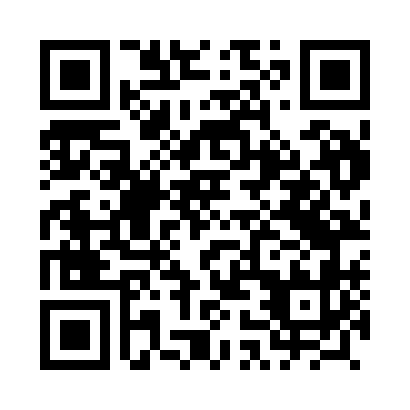 Prayer times for Debow, PolandWed 1 May 2024 - Fri 31 May 2024High Latitude Method: Angle Based RulePrayer Calculation Method: Muslim World LeagueAsar Calculation Method: HanafiPrayer times provided by https://www.salahtimes.comDateDayFajrSunriseDhuhrAsrMaghribIsha1Wed2:264:5712:245:317:5110:112Thu2:234:5512:245:327:5310:143Fri2:194:5412:245:337:5410:174Sat2:154:5212:235:347:5610:215Sun2:114:5012:235:357:5810:246Mon2:104:4812:235:367:5910:277Tue2:094:4612:235:378:0110:308Wed2:084:4512:235:388:0210:309Thu2:074:4312:235:398:0410:3110Fri2:074:4112:235:408:0610:3211Sat2:064:4012:235:418:0710:3212Sun2:054:3812:235:428:0910:3313Mon2:054:3712:235:438:1010:3414Tue2:044:3512:235:448:1210:3415Wed2:044:3412:235:458:1310:3516Thu2:034:3212:235:458:1510:3617Fri2:024:3112:235:468:1610:3618Sat2:024:2912:235:478:1810:3719Sun2:014:2812:235:488:1910:3820Mon2:014:2712:235:498:2110:3821Tue2:004:2512:235:508:2210:3922Wed2:004:2412:235:508:2310:4023Thu1:594:2312:245:518:2510:4024Fri1:594:2212:245:528:2610:4125Sat1:594:2112:245:538:2710:4126Sun1:584:2012:245:548:2910:4227Mon1:584:1912:245:548:3010:4328Tue1:584:1812:245:558:3110:4329Wed1:574:1712:245:568:3210:4430Thu1:574:1612:245:568:3410:4431Fri1:574:1512:245:578:3510:45